NARWEENA STATION CHAROLAIS X WEANER SALEHAMILTON, VICTORIATo be Sold on AuctionsPlus, Friday 30th January at 12.00 Noon.550 Magnificent Charolais x Angus & Angus/Hfd. Calves280 Steers. Lots av. 300 – 400 kg270 Heifers Lots av. 280 – 380 kg.PCAS Eligible, EU Accredited, Yard WeanedPeter Rollason 0419 600 323ELDERS HAMILTON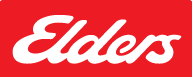 